ภาพกิจกรรมตรวจเยี่ยมกองทุนเทศบาลมะกรูด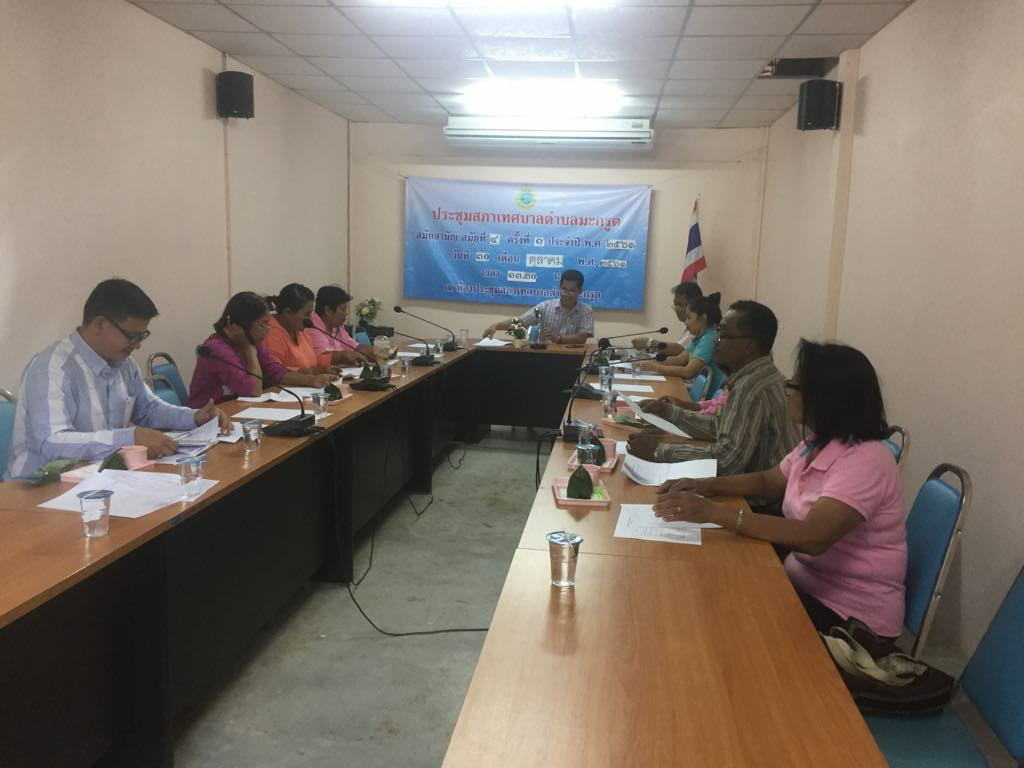 